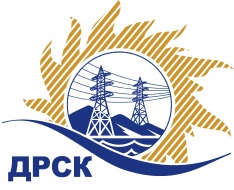 Акционерное Общество«Дальневосточная распределительная сетевая  компания»Протокол заседания Закупочной комиссии по вскрытию поступивших конвертовг. Благовещенск        Способ и предмет закупки: закрытый электронный запрос цен на право заключения Договора на поставку закупка № 2063  (лот 9) «Мероприятия по строительству для технологического присоединения потребителя ФКУ ДСД "Дальний Восток", ВЛ 10 кВ, КЛ-10 кВ, ТП 10/0,4 кВ п. Магдагачи (строительство), (ОАО "РЖД")».ПРИСУТСТВОВАЛИ: 3 члена  постоянно действующей Закупочной комиссии АО «ДРСК» 2 уровня.Информация о результатах вскрытия конвертов:В адрес Организатора закупки поступило 2 (две) Заявки на участие в закупке, конверты с которыми были размещены в электронном виде на Торговой площадке Системы www.b2b-energo.ru.Вскрытие конвертов было осуществлено в электронном сейфе Организатора закупки на Торговой площадке Системы www.b2b-energo.ru. автоматически.Дата и время начала процедуры вскрытия конвертов с заявками участников: 14:00 (время местное) 07.06.2016 г.Место проведения процедуры вскрытия конвертов с заявками участников: Торговая площадка Системы www.b2b-energo.ru.В конвертах обнаружены заявки следующих участниковОтветственный секретарь Закупочной комиссии 2 уровня АО «ДРСК»	М.Г. ЕлисееваЕ.Г. Чуясова397-268№ 529/УКС-В07.06.2016№Наименование участника и его адресПредмет заявки на участие в закрытом запросе цен1ООО ФСК "Энергосоюз" 675007, г. Благовещенск, ул. Нагорная, 20/2, а/я 18Цена: 3 940 267,80 руб. с НДС(цена без НДС: 3 339 210,00 руб.)2ООО "ЭнергоМакс" 675000, г. Благовещенск, ул. Больничная, д. 62Цена: 3 340 000,00 руб. (НДС не предусмотрен)